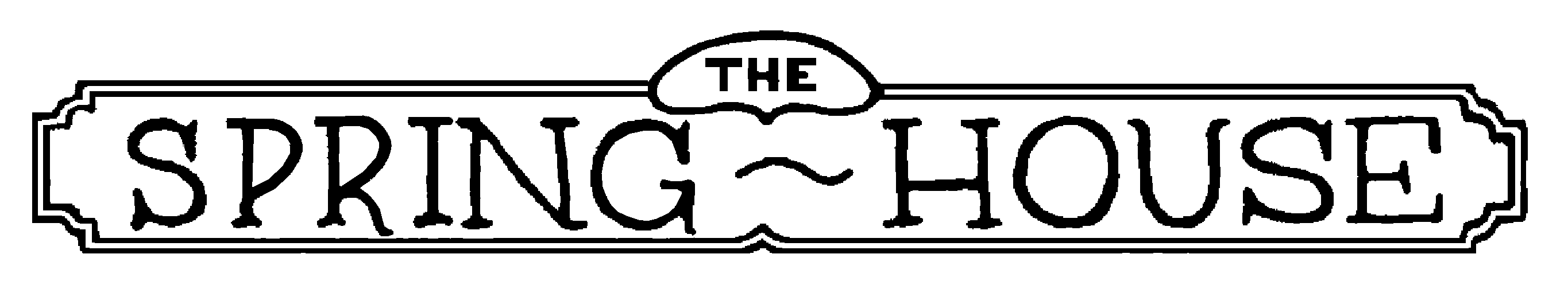 2020 Calendar of EventsJanuary   	*45th Anniversary Celebration - 1/24-1/26February  	*Valentine’s Day Dinner - 2/14* Teddy Bear Tea Party - 2/15 March  		*Ham and Turkey Dinner- 3/15April 		*Easter Order taking begins – 3/1					*Dairy Farm Tours- 4/6 - 6/5 (reservation only)  	    				*Easter Egg Hunts – 4/4   (10am – Noon - 2pm)					*Palm Sunday Feast – 4/5May  		*Mother’s Day BBQ- 5/10		    			*Farm Heritage Day – 5/23*Memorial Day BBQ - 5/25June  		*Small Group Farm Tour Day – 6/5*Father’s Day Steak Fry & Chicken BBQ – 6/21July    		*Independence Day BBQ – 7/4August  	*Washington County Fair - 8/15 - 8/22September 	*Labor Day BBQ - 9/7					*Grandparents Day Ham & Turkey Dinner - 9/13*Covered Bridge Festival -  9/19 - 9/20October	*Great Pumpkin Weekends - 9/26 - 10/31					   (Friday 2pm-5pm, Sat. & Sun 11am-5pm)*Sunday 4H Hog Roasts – 9/20; 9/27; 10/6; 10/13;                                           10/20; 10/27*Pumpkin Patch Hayrides - 9/26 - 10/31November 	*Thanksgiving Order taking - 11/1*Christmas Order Taking begins 12/1December	*Breakfast w/Santa 12/5; 12/12; 12/13  (reservations)1531 Rte. 136 Washington, PA724-228-3339